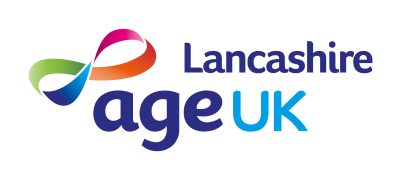 Age UK Lancashire Donation FormIf you would like to make a donation please complete this form.Title: ..............    Forename(s): ........................................... Surname: .........................................................................Address: …………………………………………………………………………………………………………...………………………………………………………………………………………………………………………….Postcode: .....................................................Tel No: ..........................................................Email Address: .....................................................................If you wish your donation to be anonymous, please tick this box: □Please complete as appropriate:□ I would like to make a one-off donation of   £                            and I enclose cash/cheque for this amount, made payable to Age UK Lancashire.I would like to make a regular direct debit donation to Age UK Lancashire of: □ £3.00	 □ £5.00	 □ £10.00	 □ other  £                               every month(please complete the form on reverse).We do not normally acknowledge donations of under £20. However, if your donation is above this amount and you DO NOT want us to acknowledge it, please tick this box: □Signature: ..............................................          Date: ....../....../............Office use only:				Letter sent □	Database □		Project Code:       12Age UK Lancashire, Suite 22, Railway House, Railway Road, Chorley, PR6 0HWt 0300 303 1234 e admin@ageuklancs.org.uk www.ageuklancs.org.uk					Registered charity number 1142294Charity Gift Aid DeclarationBoost your donation by 25p of Gift Aid for every £1 you donateGift Aid is reclaimed by the charity from the tax you pay for the current tax year. Your address is needed to identify you as a current UK taxpayer.In order to Gift Aid your donation you must tick the box below:□ I want to Gift Aid my donation of £______________ to:□ I want to Gift Aid my donation of £______________ and any donations I make in the future or have made in the past 4 years to:Name of Charity ____________________________________________________________I am a UK taxpayer and understand that if I pay less Income Tax and/or Capital Gains Tax in the current tax year than the amount of Gift Aid claimed on all my donations it is my responsibility to pay any difference.My DetailsTitle ____________________ First name or initial(s) ________________________________Surname ___________________________________________________________________Full Home address _________________________________________________________________________________________________________________________________________________________________________________________________________________Postcode _________________________ Date _____________________________________Please notify the charity if you:want to cancel this declarationchange your name or home addressno longer pay sufficient tax on your income and/or capital gainsIf you pay Income Tax at the higher or additional rate and want to receive the additional tax relief due to you, you must include all your Gift Aid donations on your Self-Assessment tax return or ask HM Revenue and Customs to adjust your tax code.This guarantee should be detached and retained by the Payer.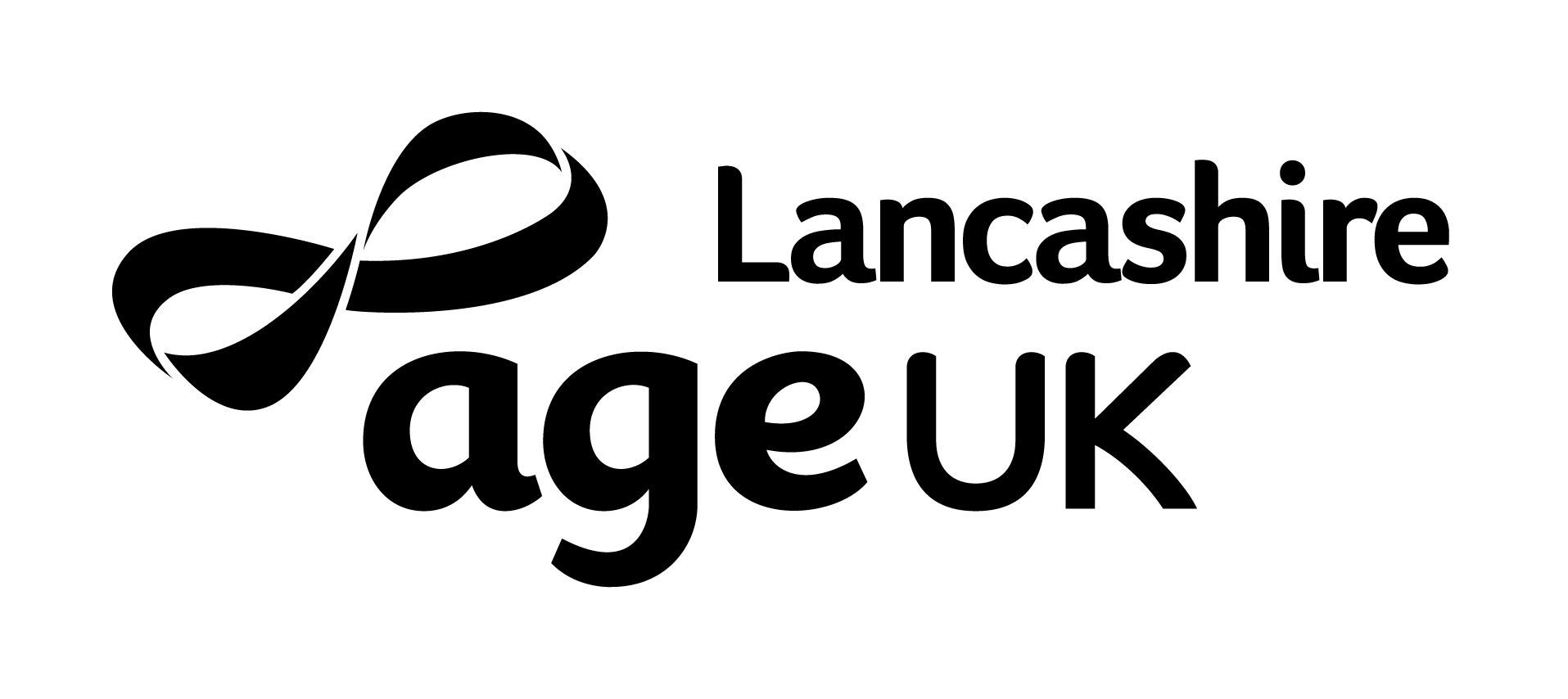 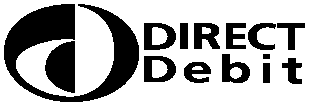 Instruction to your
Bank or Building Society
to pay by Direct DebitInstruction to your
Bank or Building Society
to pay by Direct DebitInstruction to your
Bank or Building Society
to pay by Direct DebitInstruction to your
Bank or Building Society
to pay by Direct DebitInstruction to your
Bank or Building Society
to pay by Direct DebitInstruction to your
Bank or Building Society
to pay by Direct DebitInstruction to your
Bank or Building Society
to pay by Direct DebitInstruction to your
Bank or Building Society
to pay by Direct DebitInstruction to your
Bank or Building Society
to pay by Direct DebitPlease fill in the whole form including official use box using a ball point pen and send it to:Please fill in the whole form including official use box using a ball point pen and send it to:Please fill in the whole form including official use box using a ball point pen and send it to:Please fill in the whole form including official use box using a ball point pen and send it to:Please fill in the whole form including official use box using a ball point pen and send it to:Please fill in the whole form including official use box using a ball point pen and send it to:Please fill in the whole form including official use box using a ball point pen and send it to:Please fill in the whole form including official use box using a ball point pen and send it to:Please fill in the whole form including official use box using a ball point pen and send it to:Please fill in the whole form including official use box using a ball point pen and send it to:Please fill in the whole form including official use box using a ball point pen and send it to:Please fill in the whole form including official use box using a ball point pen and send it to:Please fill in the whole form including official use box using a ball point pen and send it to:Please fill in the whole form including official use box using a ball point pen and send it to:Please fill in the whole form including official use box using a ball point pen and send it to:Please fill in the whole form including official use box using a ball point pen and send it to:Please fill in the whole form including official use box using a ball point pen and send it to:Please fill in the whole form including official use box using a ball point pen and send it to:Please fill in the whole form including official use box using a ball point pen and send it to:Please fill in the whole form including official use box using a ball point pen and send it to:Please fill in the whole form including official use box using a ball point pen and send it to:Please fill in the whole form including official use box using a ball point pen and send it to:Please fill in the whole form including official use box using a ball point pen and send it to:Please fill in the whole form including official use box using a ball point pen and send it to:Please fill in the whole form including official use box using a ball point pen and send it to:Please fill in the whole form including official use box using a ball point pen and send it to:Please fill in the whole form including official use box using a ball point pen and send it to:Please fill in the whole form including official use box using a ball point pen and send it to:
Service User Number
Service User Number
Service User Number
Service User Number
Service User Number
Service User Number
Service User Number
Service User Number
Service User NumberAge UK LancashireSuite 22, Railway House,Railway Road, Chorley,Lancashire, PR6 0HWAge UK LancashireSuite 22, Railway House,Railway Road, Chorley,Lancashire, PR6 0HWAge UK LancashireSuite 22, Railway House,Railway Road, Chorley,Lancashire, PR6 0HWAge UK LancashireSuite 22, Railway House,Railway Road, Chorley,Lancashire, PR6 0HWAge UK LancashireSuite 22, Railway House,Railway Road, Chorley,Lancashire, PR6 0HWAge UK LancashireSuite 22, Railway House,Railway Road, Chorley,Lancashire, PR6 0HWAge UK LancashireSuite 22, Railway House,Railway Road, Chorley,Lancashire, PR6 0HWAge UK LancashireSuite 22, Railway House,Railway Road, Chorley,Lancashire, PR6 0HWAge UK LancashireSuite 22, Railway House,Railway Road, Chorley,Lancashire, PR6 0HWAge UK LancashireSuite 22, Railway House,Railway Road, Chorley,Lancashire, PR6 0HWAge UK LancashireSuite 22, Railway House,Railway Road, Chorley,Lancashire, PR6 0HWAge UK LancashireSuite 22, Railway House,Railway Road, Chorley,Lancashire, PR6 0HWAge UK LancashireSuite 22, Railway House,Railway Road, Chorley,Lancashire, PR6 0HWAge UK LancashireSuite 22, Railway House,Railway Road, Chorley,Lancashire, PR6 0HWAge UK LancashireSuite 22, Railway House,Railway Road, Chorley,Lancashire, PR6 0HWAge UK LancashireSuite 22, Railway House,Railway Road, Chorley,Lancashire, PR6 0HWAge UK LancashireSuite 22, Railway House,Railway Road, Chorley,Lancashire, PR6 0HWAge UK LancashireSuite 22, Railway House,Railway Road, Chorley,Lancashire, PR6 0HWAge UK LancashireSuite 22, Railway House,Railway Road, Chorley,Lancashire, PR6 0HWAge UK LancashireSuite 22, Railway House,Railway Road, Chorley,Lancashire, PR6 0HWAge UK LancashireSuite 22, Railway House,Railway Road, Chorley,Lancashire, PR6 0HWAge UK LancashireSuite 22, Railway House,Railway Road, Chorley,Lancashire, PR6 0HWAge UK LancashireSuite 22, Railway House,Railway Road, Chorley,Lancashire, PR6 0HWAge UK LancashireSuite 22, Railway House,Railway Road, Chorley,Lancashire, PR6 0HWAge UK LancashireSuite 22, Railway House,Railway Road, Chorley,Lancashire, PR6 0HWAge UK LancashireSuite 22, Railway House,Railway Road, Chorley,Lancashire, PR6 0HWAge UK LancashireSuite 22, Railway House,Railway Road, Chorley,Lancashire, PR6 0HWAge UK LancashireSuite 22, Railway House,Railway Road, Chorley,Lancashire, PR6 0HW630951Age UK LancashireSuite 22, Railway House,Railway Road, Chorley,Lancashire, PR6 0HWAge UK LancashireSuite 22, Railway House,Railway Road, Chorley,Lancashire, PR6 0HWAge UK LancashireSuite 22, Railway House,Railway Road, Chorley,Lancashire, PR6 0HWAge UK LancashireSuite 22, Railway House,Railway Road, Chorley,Lancashire, PR6 0HWAge UK LancashireSuite 22, Railway House,Railway Road, Chorley,Lancashire, PR6 0HWAge UK LancashireSuite 22, Railway House,Railway Road, Chorley,Lancashire, PR6 0HWAge UK LancashireSuite 22, Railway House,Railway Road, Chorley,Lancashire, PR6 0HWAge UK LancashireSuite 22, Railway House,Railway Road, Chorley,Lancashire, PR6 0HWAge UK LancashireSuite 22, Railway House,Railway Road, Chorley,Lancashire, PR6 0HWAge UK LancashireSuite 22, Railway House,Railway Road, Chorley,Lancashire, PR6 0HWAge UK LancashireSuite 22, Railway House,Railway Road, Chorley,Lancashire, PR6 0HWAge UK LancashireSuite 22, Railway House,Railway Road, Chorley,Lancashire, PR6 0HWAge UK LancashireSuite 22, Railway House,Railway Road, Chorley,Lancashire, PR6 0HWAge UK LancashireSuite 22, Railway House,Railway Road, Chorley,Lancashire, PR6 0HWAge UK LancashireSuite 22, Railway House,Railway Road, Chorley,Lancashire, PR6 0HWAge UK LancashireSuite 22, Railway House,Railway Road, Chorley,Lancashire, PR6 0HWAge UK LancashireSuite 22, Railway House,Railway Road, Chorley,Lancashire, PR6 0HWAge UK LancashireSuite 22, Railway House,Railway Road, Chorley,Lancashire, PR6 0HWAge UK LancashireSuite 22, Railway House,Railway Road, Chorley,Lancashire, PR6 0HWAge UK LancashireSuite 22, Railway House,Railway Road, Chorley,Lancashire, PR6 0HWAge UK LancashireSuite 22, Railway House,Railway Road, Chorley,Lancashire, PR6 0HWAge UK LancashireSuite 22, Railway House,Railway Road, Chorley,Lancashire, PR6 0HWAge UK LancashireSuite 22, Railway House,Railway Road, Chorley,Lancashire, PR6 0HWAge UK LancashireSuite 22, Railway House,Railway Road, Chorley,Lancashire, PR6 0HWAge UK LancashireSuite 22, Railway House,Railway Road, Chorley,Lancashire, PR6 0HWAge UK LancashireSuite 22, Railway House,Railway Road, Chorley,Lancashire, PR6 0HWAge UK LancashireSuite 22, Railway House,Railway Road, Chorley,Lancashire, PR6 0HWAge UK LancashireSuite 22, Railway House,Railway Road, Chorley,Lancashire, PR6 0HWAge UK LancashireSuite 22, Railway House,Railway Road, Chorley,Lancashire, PR6 0HWAge UK LancashireSuite 22, Railway House,Railway Road, Chorley,Lancashire, PR6 0HWAge UK LancashireSuite 22, Railway House,Railway Road, Chorley,Lancashire, PR6 0HWAge UK LancashireSuite 22, Railway House,Railway Road, Chorley,Lancashire, PR6 0HWAge UK LancashireSuite 22, Railway House,Railway Road, Chorley,Lancashire, PR6 0HWAge UK LancashireSuite 22, Railway House,Railway Road, Chorley,Lancashire, PR6 0HWAge UK LancashireSuite 22, Railway House,Railway Road, Chorley,Lancashire, PR6 0HWAge UK LancashireSuite 22, Railway House,Railway Road, Chorley,Lancashire, PR6 0HWAge UK LancashireSuite 22, Railway House,Railway Road, Chorley,Lancashire, PR6 0HWAge UK LancashireSuite 22, Railway House,Railway Road, Chorley,Lancashire, PR6 0HWAge UK LancashireSuite 22, Railway House,Railway Road, Chorley,Lancashire, PR6 0HWAge UK LancashireSuite 22, Railway House,Railway Road, Chorley,Lancashire, PR6 0HWAge UK LancashireSuite 22, Railway House,Railway Road, Chorley,Lancashire, PR6 0HWAge UK LancashireSuite 22, Railway House,Railway Road, Chorley,Lancashire, PR6 0HWAge UK LancashireSuite 22, Railway House,Railway Road, Chorley,Lancashire, PR6 0HWAge UK LancashireSuite 22, Railway House,Railway Road, Chorley,Lancashire, PR6 0HWAge UK LancashireSuite 22, Railway House,Railway Road, Chorley,Lancashire, PR6 0HWAge UK LancashireSuite 22, Railway House,Railway Road, Chorley,Lancashire, PR6 0HWAge UK LancashireSuite 22, Railway House,Railway Road, Chorley,Lancashire, PR6 0HWAge UK LancashireSuite 22, Railway House,Railway Road, Chorley,Lancashire, PR6 0HWAge UK LancashireSuite 22, Railway House,Railway Road, Chorley,Lancashire, PR6 0HWAge UK LancashireSuite 22, Railway House,Railway Road, Chorley,Lancashire, PR6 0HWAge UK LancashireSuite 22, Railway House,Railway Road, Chorley,Lancashire, PR6 0HWAge UK LancashireSuite 22, Railway House,Railway Road, Chorley,Lancashire, PR6 0HWAge UK LancashireSuite 22, Railway House,Railway Road, Chorley,Lancashire, PR6 0HWAge UK LancashireSuite 22, Railway House,Railway Road, Chorley,Lancashire, PR6 0HWAge UK LancashireSuite 22, Railway House,Railway Road, Chorley,Lancashire, PR6 0HWAge UK LancashireSuite 22, Railway House,Railway Road, Chorley,Lancashire, PR6 0HWAge UK LancashireSuite 22, Railway House,Railway Road, Chorley,Lancashire, PR6 0HWAge UK LancashireSuite 22, Railway House,Railway Road, Chorley,Lancashire, PR6 0HWAge UK LancashireSuite 22, Railway House,Railway Road, Chorley,Lancashire, PR6 0HWAge UK LancashireSuite 22, Railway House,Railway Road, Chorley,Lancashire, PR6 0HWAge UK LancashireSuite 22, Railway House,Railway Road, Chorley,Lancashire, PR6 0HWAge UK LancashireSuite 22, Railway House,Railway Road, Chorley,Lancashire, PR6 0HWAge UK LancashireSuite 22, Railway House,Railway Road, Chorley,Lancashire, PR6 0HWAge UK LancashireSuite 22, Railway House,Railway Road, Chorley,Lancashire, PR6 0HWAge UK LancashireSuite 22, Railway House,Railway Road, Chorley,Lancashire, PR6 0HWAge UK LancashireSuite 22, Railway House,Railway Road, Chorley,Lancashire, PR6 0HWAge UK LancashireSuite 22, Railway House,Railway Road, Chorley,Lancashire, PR6 0HWAge UK LancashireSuite 22, Railway House,Railway Road, Chorley,Lancashire, PR6 0HWAge UK LancashireSuite 22, Railway House,Railway Road, Chorley,Lancashire, PR6 0HWAge UK LancashireSuite 22, Railway House,Railway Road, Chorley,Lancashire, PR6 0HWAge UK LancashireSuite 22, Railway House,Railway Road, Chorley,Lancashire, PR6 0HWAge UK LancashireSuite 22, Railway House,Railway Road, Chorley,Lancashire, PR6 0HWAge UK LancashireSuite 22, Railway House,Railway Road, Chorley,Lancashire, PR6 0HWAge UK LancashireSuite 22, Railway House,Railway Road, Chorley,Lancashire, PR6 0HWAge UK LancashireSuite 22, Railway House,Railway Road, Chorley,Lancashire, PR6 0HWAge UK LancashireSuite 22, Railway House,Railway Road, Chorley,Lancashire, PR6 0HWAge UK LancashireSuite 22, Railway House,Railway Road, Chorley,Lancashire, PR6 0HWAge UK LancashireSuite 22, Railway House,Railway Road, Chorley,Lancashire, PR6 0HWAge UK LancashireSuite 22, Railway House,Railway Road, Chorley,Lancashire, PR6 0HWAge UK LancashireSuite 22, Railway House,Railway Road, Chorley,Lancashire, PR6 0HWAge UK LancashireSuite 22, Railway House,Railway Road, Chorley,Lancashire, PR6 0HWAge UK LancashireSuite 22, Railway House,Railway Road, Chorley,Lancashire, PR6 0HWAge UK LancashireSuite 22, Railway House,Railway Road, Chorley,Lancashire, PR6 0HWAge UK LancashireSuite 22, Railway House,Railway Road, Chorley,Lancashire, PR6 0HWFOR Age UK  OFFICIAL USE ONLYThis is not part of the instruction to your Bank or Building Society.FOR Age UK  OFFICIAL USE ONLYThis is not part of the instruction to your Bank or Building Society.FOR Age UK  OFFICIAL USE ONLYThis is not part of the instruction to your Bank or Building Society.FOR Age UK  OFFICIAL USE ONLYThis is not part of the instruction to your Bank or Building Society.FOR Age UK  OFFICIAL USE ONLYThis is not part of the instruction to your Bank or Building Society.FOR Age UK  OFFICIAL USE ONLYThis is not part of the instruction to your Bank or Building Society.FOR Age UK  OFFICIAL USE ONLYThis is not part of the instruction to your Bank or Building Society.FOR Age UK  OFFICIAL USE ONLYThis is not part of the instruction to your Bank or Building Society.FOR Age UK  OFFICIAL USE ONLYThis is not part of the instruction to your Bank or Building Society.Age UK LancashireSuite 22, Railway House,Railway Road, Chorley,Lancashire, PR6 0HWAge UK LancashireSuite 22, Railway House,Railway Road, Chorley,Lancashire, PR6 0HWAge UK LancashireSuite 22, Railway House,Railway Road, Chorley,Lancashire, PR6 0HWAge UK LancashireSuite 22, Railway House,Railway Road, Chorley,Lancashire, PR6 0HWAge UK LancashireSuite 22, Railway House,Railway Road, Chorley,Lancashire, PR6 0HWAge UK LancashireSuite 22, Railway House,Railway Road, Chorley,Lancashire, PR6 0HWAge UK LancashireSuite 22, Railway House,Railway Road, Chorley,Lancashire, PR6 0HWAge UK LancashireSuite 22, Railway House,Railway Road, Chorley,Lancashire, PR6 0HWAge UK LancashireSuite 22, Railway House,Railway Road, Chorley,Lancashire, PR6 0HWAge UK LancashireSuite 22, Railway House,Railway Road, Chorley,Lancashire, PR6 0HWAge UK LancashireSuite 22, Railway House,Railway Road, Chorley,Lancashire, PR6 0HWAge UK LancashireSuite 22, Railway House,Railway Road, Chorley,Lancashire, PR6 0HWAge UK LancashireSuite 22, Railway House,Railway Road, Chorley,Lancashire, PR6 0HWAge UK LancashireSuite 22, Railway House,Railway Road, Chorley,Lancashire, PR6 0HWAge UK LancashireSuite 22, Railway House,Railway Road, Chorley,Lancashire, PR6 0HWAge UK LancashireSuite 22, Railway House,Railway Road, Chorley,Lancashire, PR6 0HWAge UK LancashireSuite 22, Railway House,Railway Road, Chorley,Lancashire, PR6 0HWAge UK LancashireSuite 22, Railway House,Railway Road, Chorley,Lancashire, PR6 0HWAge UK LancashireSuite 22, Railway House,Railway Road, Chorley,Lancashire, PR6 0HWAge UK LancashireSuite 22, Railway House,Railway Road, Chorley,Lancashire, PR6 0HWAge UK LancashireSuite 22, Railway House,Railway Road, Chorley,Lancashire, PR6 0HWAge UK LancashireSuite 22, Railway House,Railway Road, Chorley,Lancashire, PR6 0HWAge UK LancashireSuite 22, Railway House,Railway Road, Chorley,Lancashire, PR6 0HWAge UK LancashireSuite 22, Railway House,Railway Road, Chorley,Lancashire, PR6 0HWAge UK LancashireSuite 22, Railway House,Railway Road, Chorley,Lancashire, PR6 0HWAge UK LancashireSuite 22, Railway House,Railway Road, Chorley,Lancashire, PR6 0HWAge UK LancashireSuite 22, Railway House,Railway Road, Chorley,Lancashire, PR6 0HWAge UK LancashireSuite 22, Railway House,Railway Road, Chorley,Lancashire, PR6 0HWFOR Age UK  OFFICIAL USE ONLYThis is not part of the instruction to your Bank or Building Society.FOR Age UK  OFFICIAL USE ONLYThis is not part of the instruction to your Bank or Building Society.FOR Age UK  OFFICIAL USE ONLYThis is not part of the instruction to your Bank or Building Society.FOR Age UK  OFFICIAL USE ONLYThis is not part of the instruction to your Bank or Building Society.FOR Age UK  OFFICIAL USE ONLYThis is not part of the instruction to your Bank or Building Society.FOR Age UK  OFFICIAL USE ONLYThis is not part of the instruction to your Bank or Building Society.FOR Age UK  OFFICIAL USE ONLYThis is not part of the instruction to your Bank or Building Society.FOR Age UK  OFFICIAL USE ONLYThis is not part of the instruction to your Bank or Building Society.FOR Age UK  OFFICIAL USE ONLYThis is not part of the instruction to your Bank or Building Society.Age UK LancashireSuite 22, Railway House,Railway Road, Chorley,Lancashire, PR6 0HWAge UK LancashireSuite 22, Railway House,Railway Road, Chorley,Lancashire, PR6 0HWAge UK LancashireSuite 22, Railway House,Railway Road, Chorley,Lancashire, PR6 0HWAge UK LancashireSuite 22, Railway House,Railway Road, Chorley,Lancashire, PR6 0HWAge UK LancashireSuite 22, Railway House,Railway Road, Chorley,Lancashire, PR6 0HWAge UK LancashireSuite 22, Railway House,Railway Road, Chorley,Lancashire, PR6 0HWAge UK LancashireSuite 22, Railway House,Railway Road, Chorley,Lancashire, PR6 0HWAge UK LancashireSuite 22, Railway House,Railway Road, Chorley,Lancashire, PR6 0HWAge UK LancashireSuite 22, Railway House,Railway Road, Chorley,Lancashire, PR6 0HWAge UK LancashireSuite 22, Railway House,Railway Road, Chorley,Lancashire, PR6 0HWAge UK LancashireSuite 22, Railway House,Railway Road, Chorley,Lancashire, PR6 0HWAge UK LancashireSuite 22, Railway House,Railway Road, Chorley,Lancashire, PR6 0HWAge UK LancashireSuite 22, Railway House,Railway Road, Chorley,Lancashire, PR6 0HWAge UK LancashireSuite 22, Railway House,Railway Road, Chorley,Lancashire, PR6 0HWAge UK LancashireSuite 22, Railway House,Railway Road, Chorley,Lancashire, PR6 0HWAge UK LancashireSuite 22, Railway House,Railway Road, Chorley,Lancashire, PR6 0HWAge UK LancashireSuite 22, Railway House,Railway Road, Chorley,Lancashire, PR6 0HWAge UK LancashireSuite 22, Railway House,Railway Road, Chorley,Lancashire, PR6 0HWAge UK LancashireSuite 22, Railway House,Railway Road, Chorley,Lancashire, PR6 0HWAge UK LancashireSuite 22, Railway House,Railway Road, Chorley,Lancashire, PR6 0HWAge UK LancashireSuite 22, Railway House,Railway Road, Chorley,Lancashire, PR6 0HWAge UK LancashireSuite 22, Railway House,Railway Road, Chorley,Lancashire, PR6 0HWAge UK LancashireSuite 22, Railway House,Railway Road, Chorley,Lancashire, PR6 0HWAge UK LancashireSuite 22, Railway House,Railway Road, Chorley,Lancashire, PR6 0HWAge UK LancashireSuite 22, Railway House,Railway Road, Chorley,Lancashire, PR6 0HWAge UK LancashireSuite 22, Railway House,Railway Road, Chorley,Lancashire, PR6 0HWAge UK LancashireSuite 22, Railway House,Railway Road, Chorley,Lancashire, PR6 0HWAge UK LancashireSuite 22, Railway House,Railway Road, Chorley,Lancashire, PR6 0HWFOR Age UK  OFFICIAL USE ONLYThis is not part of the instruction to your Bank or Building Society.FOR Age UK  OFFICIAL USE ONLYThis is not part of the instruction to your Bank or Building Society.FOR Age UK  OFFICIAL USE ONLYThis is not part of the instruction to your Bank or Building Society.FOR Age UK  OFFICIAL USE ONLYThis is not part of the instruction to your Bank or Building Society.FOR Age UK  OFFICIAL USE ONLYThis is not part of the instruction to your Bank or Building Society.FOR Age UK  OFFICIAL USE ONLYThis is not part of the instruction to your Bank or Building Society.FOR Age UK  OFFICIAL USE ONLYThis is not part of the instruction to your Bank or Building Society.FOR Age UK  OFFICIAL USE ONLYThis is not part of the instruction to your Bank or Building Society.FOR Age UK  OFFICIAL USE ONLYThis is not part of the instruction to your Bank or Building Society.Age UK LancashireSuite 22, Railway House,Railway Road, Chorley,Lancashire, PR6 0HWAge UK LancashireSuite 22, Railway House,Railway Road, Chorley,Lancashire, PR6 0HWAge UK LancashireSuite 22, Railway House,Railway Road, Chorley,Lancashire, PR6 0HWAge UK LancashireSuite 22, Railway House,Railway Road, Chorley,Lancashire, PR6 0HWAge UK LancashireSuite 22, Railway House,Railway Road, Chorley,Lancashire, PR6 0HWAge UK LancashireSuite 22, Railway House,Railway Road, Chorley,Lancashire, PR6 0HWAge UK LancashireSuite 22, Railway House,Railway Road, Chorley,Lancashire, PR6 0HWAge UK LancashireSuite 22, Railway House,Railway Road, Chorley,Lancashire, PR6 0HWAge UK LancashireSuite 22, Railway House,Railway Road, Chorley,Lancashire, PR6 0HWAge UK LancashireSuite 22, Railway House,Railway Road, Chorley,Lancashire, PR6 0HWAge UK LancashireSuite 22, Railway House,Railway Road, Chorley,Lancashire, PR6 0HWAge UK LancashireSuite 22, Railway House,Railway Road, Chorley,Lancashire, PR6 0HWAge UK LancashireSuite 22, Railway House,Railway Road, Chorley,Lancashire, PR6 0HWAge UK LancashireSuite 22, Railway House,Railway Road, Chorley,Lancashire, PR6 0HWAge UK LancashireSuite 22, Railway House,Railway Road, Chorley,Lancashire, PR6 0HWAge UK LancashireSuite 22, Railway House,Railway Road, Chorley,Lancashire, PR6 0HWAge UK LancashireSuite 22, Railway House,Railway Road, Chorley,Lancashire, PR6 0HWAge UK LancashireSuite 22, Railway House,Railway Road, Chorley,Lancashire, PR6 0HWAge UK LancashireSuite 22, Railway House,Railway Road, Chorley,Lancashire, PR6 0HWAge UK LancashireSuite 22, Railway House,Railway Road, Chorley,Lancashire, PR6 0HWAge UK LancashireSuite 22, Railway House,Railway Road, Chorley,Lancashire, PR6 0HWAge UK LancashireSuite 22, Railway House,Railway Road, Chorley,Lancashire, PR6 0HWAge UK LancashireSuite 22, Railway House,Railway Road, Chorley,Lancashire, PR6 0HWAge UK LancashireSuite 22, Railway House,Railway Road, Chorley,Lancashire, PR6 0HWAge UK LancashireSuite 22, Railway House,Railway Road, Chorley,Lancashire, PR6 0HWAge UK LancashireSuite 22, Railway House,Railway Road, Chorley,Lancashire, PR6 0HWAge UK LancashireSuite 22, Railway House,Railway Road, Chorley,Lancashire, PR6 0HWAge UK LancashireSuite 22, Railway House,Railway Road, Chorley,Lancashire, PR6 0HWFOR Age UK  OFFICIAL USE ONLYThis is not part of the instruction to your Bank or Building Society.FOR Age UK  OFFICIAL USE ONLYThis is not part of the instruction to your Bank or Building Society.FOR Age UK  OFFICIAL USE ONLYThis is not part of the instruction to your Bank or Building Society.FOR Age UK  OFFICIAL USE ONLYThis is not part of the instruction to your Bank or Building Society.FOR Age UK  OFFICIAL USE ONLYThis is not part of the instruction to your Bank or Building Society.FOR Age UK  OFFICIAL USE ONLYThis is not part of the instruction to your Bank or Building Society.FOR Age UK  OFFICIAL USE ONLYThis is not part of the instruction to your Bank or Building Society.FOR Age UK  OFFICIAL USE ONLYThis is not part of the instruction to your Bank or Building Society.FOR Age UK  OFFICIAL USE ONLYThis is not part of the instruction to your Bank or Building Society.Name(s) of Account Holder(s)Name(s) of Account Holder(s)Name(s) of Account Holder(s)Name(s) of Account Holder(s)Name(s) of Account Holder(s)Name(s) of Account Holder(s)Name(s) of Account Holder(s)Name(s) of Account Holder(s)Name(s) of Account Holder(s)Name(s) of Account Holder(s)Name(s) of Account Holder(s)Name(s) of Account Holder(s)Name(s) of Account Holder(s)Name(s) of Account Holder(s)Name(s) of Account Holder(s)Name(s) of Account Holder(s)Name(s) of Account Holder(s)Name(s) of Account Holder(s)Name(s) of Account Holder(s)Name(s) of Account Holder(s)Name(s) of Account Holder(s)Name(s) of Account Holder(s)Name(s) of Account Holder(s)Name(s) of Account Holder(s)Name(s) of Account Holder(s)Name(s) of Account Holder(s)Name(s) of Account Holder(s)Name(s) of Account Holder(s)FOR Age UK  OFFICIAL USE ONLYThis is not part of the instruction to your Bank or Building Society.FOR Age UK  OFFICIAL USE ONLYThis is not part of the instruction to your Bank or Building Society.FOR Age UK  OFFICIAL USE ONLYThis is not part of the instruction to your Bank or Building Society.FOR Age UK  OFFICIAL USE ONLYThis is not part of the instruction to your Bank or Building Society.FOR Age UK  OFFICIAL USE ONLYThis is not part of the instruction to your Bank or Building Society.FOR Age UK  OFFICIAL USE ONLYThis is not part of the instruction to your Bank or Building Society.FOR Age UK  OFFICIAL USE ONLYThis is not part of the instruction to your Bank or Building Society.FOR Age UK  OFFICIAL USE ONLYThis is not part of the instruction to your Bank or Building Society.FOR Age UK  OFFICIAL USE ONLYThis is not part of the instruction to your Bank or Building Society.FOR Age UK  OFFICIAL USE ONLYThis is not part of the instruction to your Bank or Building Society.FOR Age UK  OFFICIAL USE ONLYThis is not part of the instruction to your Bank or Building Society.FOR Age UK  OFFICIAL USE ONLYThis is not part of the instruction to your Bank or Building Society.FOR Age UK  OFFICIAL USE ONLYThis is not part of the instruction to your Bank or Building Society.FOR Age UK  OFFICIAL USE ONLYThis is not part of the instruction to your Bank or Building Society.FOR Age UK  OFFICIAL USE ONLYThis is not part of the instruction to your Bank or Building Society.FOR Age UK  OFFICIAL USE ONLYThis is not part of the instruction to your Bank or Building Society.FOR Age UK  OFFICIAL USE ONLYThis is not part of the instruction to your Bank or Building Society.FOR Age UK  OFFICIAL USE ONLYThis is not part of the instruction to your Bank or Building Society.FOR Age UK  OFFICIAL USE ONLYThis is not part of the instruction to your Bank or Building Society.FOR Age UK  OFFICIAL USE ONLYThis is not part of the instruction to your Bank or Building Society.FOR Age UK  OFFICIAL USE ONLYThis is not part of the instruction to your Bank or Building Society.FOR Age UK  OFFICIAL USE ONLYThis is not part of the instruction to your Bank or Building Society.FOR Age UK  OFFICIAL USE ONLYThis is not part of the instruction to your Bank or Building Society.FOR Age UK  OFFICIAL USE ONLYThis is not part of the instruction to your Bank or Building Society.FOR Age UK  OFFICIAL USE ONLYThis is not part of the instruction to your Bank or Building Society.FOR Age UK  OFFICIAL USE ONLYThis is not part of the instruction to your Bank or Building Society.FOR Age UK  OFFICIAL USE ONLYThis is not part of the instruction to your Bank or Building Society.Bank/Building Society account numberBank/Building Society account numberBank/Building Society account numberBank/Building Society account numberBank/Building Society account numberBank/Building Society account numberBank/Building Society account numberBank/Building Society account numberBank/Building Society account numberBank/Building Society account numberBank/Building Society account numberBank/Building Society account numberBank/Building Society account numberBank/Building Society account numberBank/Building Society account numberBank/Building Society account numberBank/Building Society account numberBank/Building Society account numberBank/Building Society account numberBank/Building Society account numberBank/Building Society account numberBank/Building Society account numberBank/Building Society account numberBank/Building Society account numberBank/Building Society account numberBank/Building Society account numberBank/Building Society account numberBank/Building Society account numberFOR Age UK  OFFICIAL USE ONLYThis is not part of the instruction to your Bank or Building Society.FOR Age UK  OFFICIAL USE ONLYThis is not part of the instruction to your Bank or Building Society.FOR Age UK  OFFICIAL USE ONLYThis is not part of the instruction to your Bank or Building Society.FOR Age UK  OFFICIAL USE ONLYThis is not part of the instruction to your Bank or Building Society.FOR Age UK  OFFICIAL USE ONLYThis is not part of the instruction to your Bank or Building Society.FOR Age UK  OFFICIAL USE ONLYThis is not part of the instruction to your Bank or Building Society.FOR Age UK  OFFICIAL USE ONLYThis is not part of the instruction to your Bank or Building Society.FOR Age UK  OFFICIAL USE ONLYThis is not part of the instruction to your Bank or Building Society.FOR Age UK  OFFICIAL USE ONLYThis is not part of the instruction to your Bank or Building Society.FOR Age UK  OFFICIAL USE ONLYThis is not part of the instruction to your Bank or Building Society.FOR Age UK  OFFICIAL USE ONLYThis is not part of the instruction to your Bank or Building Society.FOR Age UK  OFFICIAL USE ONLYThis is not part of the instruction to your Bank or Building Society.FOR Age UK  OFFICIAL USE ONLYThis is not part of the instruction to your Bank or Building Society.FOR Age UK  OFFICIAL USE ONLYThis is not part of the instruction to your Bank or Building Society.FOR Age UK  OFFICIAL USE ONLYThis is not part of the instruction to your Bank or Building Society.FOR Age UK  OFFICIAL USE ONLYThis is not part of the instruction to your Bank or Building Society.FOR Age UK  OFFICIAL USE ONLYThis is not part of the instruction to your Bank or Building Society.FOR Age UK  OFFICIAL USE ONLYThis is not part of the instruction to your Bank or Building Society.Branch Sort CodeBranch Sort CodeBranch Sort CodeBranch Sort CodeBranch Sort CodeBranch Sort CodeBranch Sort CodeBranch Sort CodeBranch Sort CodeBranch Sort CodeBranch Sort CodeBranch Sort CodeBranch Sort CodeBranch Sort CodeBranch Sort CodeBranch Sort CodeBranch Sort CodeBranch Sort CodeBranch Sort CodeBranch Sort CodeBranch Sort CodeBranch Sort CodeBranch Sort CodeBranch Sort CodeBranch Sort CodeBranch Sort CodeBranch Sort CodeBranch Sort CodeInstruction to your Bank or Building SocietyPlease pay Age UK Lancashire Direct Debits from the account detailed in this Instruction subject to the safeguards assured by the Direct Debit Guarantee.  I understand that this Instruction may remain with Age UK Lancashire and, if so, details will be passed electronically to my Bank/Building Society.Instruction to your Bank or Building SocietyPlease pay Age UK Lancashire Direct Debits from the account detailed in this Instruction subject to the safeguards assured by the Direct Debit Guarantee.  I understand that this Instruction may remain with Age UK Lancashire and, if so, details will be passed electronically to my Bank/Building Society.Instruction to your Bank or Building SocietyPlease pay Age UK Lancashire Direct Debits from the account detailed in this Instruction subject to the safeguards assured by the Direct Debit Guarantee.  I understand that this Instruction may remain with Age UK Lancashire and, if so, details will be passed electronically to my Bank/Building Society.Instruction to your Bank or Building SocietyPlease pay Age UK Lancashire Direct Debits from the account detailed in this Instruction subject to the safeguards assured by the Direct Debit Guarantee.  I understand that this Instruction may remain with Age UK Lancashire and, if so, details will be passed electronically to my Bank/Building Society.Instruction to your Bank or Building SocietyPlease pay Age UK Lancashire Direct Debits from the account detailed in this Instruction subject to the safeguards assured by the Direct Debit Guarantee.  I understand that this Instruction may remain with Age UK Lancashire and, if so, details will be passed electronically to my Bank/Building Society.Instruction to your Bank or Building SocietyPlease pay Age UK Lancashire Direct Debits from the account detailed in this Instruction subject to the safeguards assured by the Direct Debit Guarantee.  I understand that this Instruction may remain with Age UK Lancashire and, if so, details will be passed electronically to my Bank/Building Society.Instruction to your Bank or Building SocietyPlease pay Age UK Lancashire Direct Debits from the account detailed in this Instruction subject to the safeguards assured by the Direct Debit Guarantee.  I understand that this Instruction may remain with Age UK Lancashire and, if so, details will be passed electronically to my Bank/Building Society.Instruction to your Bank or Building SocietyPlease pay Age UK Lancashire Direct Debits from the account detailed in this Instruction subject to the safeguards assured by the Direct Debit Guarantee.  I understand that this Instruction may remain with Age UK Lancashire and, if so, details will be passed electronically to my Bank/Building Society.Instruction to your Bank or Building SocietyPlease pay Age UK Lancashire Direct Debits from the account detailed in this Instruction subject to the safeguards assured by the Direct Debit Guarantee.  I understand that this Instruction may remain with Age UK Lancashire and, if so, details will be passed electronically to my Bank/Building Society.Instruction to your Bank or Building SocietyPlease pay Age UK Lancashire Direct Debits from the account detailed in this Instruction subject to the safeguards assured by the Direct Debit Guarantee.  I understand that this Instruction may remain with Age UK Lancashire and, if so, details will be passed electronically to my Bank/Building Society.Instruction to your Bank or Building SocietyPlease pay Age UK Lancashire Direct Debits from the account detailed in this Instruction subject to the safeguards assured by the Direct Debit Guarantee.  I understand that this Instruction may remain with Age UK Lancashire and, if so, details will be passed electronically to my Bank/Building Society.Instruction to your Bank or Building SocietyPlease pay Age UK Lancashire Direct Debits from the account detailed in this Instruction subject to the safeguards assured by the Direct Debit Guarantee.  I understand that this Instruction may remain with Age UK Lancashire and, if so, details will be passed electronically to my Bank/Building Society.Instruction to your Bank or Building SocietyPlease pay Age UK Lancashire Direct Debits from the account detailed in this Instruction subject to the safeguards assured by the Direct Debit Guarantee.  I understand that this Instruction may remain with Age UK Lancashire and, if so, details will be passed electronically to my Bank/Building Society.Instruction to your Bank or Building SocietyPlease pay Age UK Lancashire Direct Debits from the account detailed in this Instruction subject to the safeguards assured by the Direct Debit Guarantee.  I understand that this Instruction may remain with Age UK Lancashire and, if so, details will be passed electronically to my Bank/Building Society.Instruction to your Bank or Building SocietyPlease pay Age UK Lancashire Direct Debits from the account detailed in this Instruction subject to the safeguards assured by the Direct Debit Guarantee.  I understand that this Instruction may remain with Age UK Lancashire and, if so, details will be passed electronically to my Bank/Building Society.Instruction to your Bank or Building SocietyPlease pay Age UK Lancashire Direct Debits from the account detailed in this Instruction subject to the safeguards assured by the Direct Debit Guarantee.  I understand that this Instruction may remain with Age UK Lancashire and, if so, details will be passed electronically to my Bank/Building Society.Instruction to your Bank or Building SocietyPlease pay Age UK Lancashire Direct Debits from the account detailed in this Instruction subject to the safeguards assured by the Direct Debit Guarantee.  I understand that this Instruction may remain with Age UK Lancashire and, if so, details will be passed electronically to my Bank/Building Society.Instruction to your Bank or Building SocietyPlease pay Age UK Lancashire Direct Debits from the account detailed in this Instruction subject to the safeguards assured by the Direct Debit Guarantee.  I understand that this Instruction may remain with Age UK Lancashire and, if so, details will be passed electronically to my Bank/Building Society.Name and full postal address of your Bank or Building SocietyName and full postal address of your Bank or Building SocietyName and full postal address of your Bank or Building SocietyName and full postal address of your Bank or Building SocietyName and full postal address of your Bank or Building SocietyName and full postal address of your Bank or Building SocietyName and full postal address of your Bank or Building SocietyName and full postal address of your Bank or Building SocietyName and full postal address of your Bank or Building SocietyName and full postal address of your Bank or Building SocietyName and full postal address of your Bank or Building SocietyName and full postal address of your Bank or Building SocietyName and full postal address of your Bank or Building SocietyName and full postal address of your Bank or Building SocietyName and full postal address of your Bank or Building SocietyName and full postal address of your Bank or Building SocietyName and full postal address of your Bank or Building SocietyName and full postal address of your Bank or Building SocietyName and full postal address of your Bank or Building SocietyName and full postal address of your Bank or Building SocietyName and full postal address of your Bank or Building SocietyName and full postal address of your Bank or Building SocietyName and full postal address of your Bank or Building SocietyName and full postal address of your Bank or Building SocietyName and full postal address of your Bank or Building SocietyName and full postal address of your Bank or Building SocietyName and full postal address of your Bank or Building SocietyName and full postal address of your Bank or Building SocietyInstruction to your Bank or Building SocietyPlease pay Age UK Lancashire Direct Debits from the account detailed in this Instruction subject to the safeguards assured by the Direct Debit Guarantee.  I understand that this Instruction may remain with Age UK Lancashire and, if so, details will be passed electronically to my Bank/Building Society.Instruction to your Bank or Building SocietyPlease pay Age UK Lancashire Direct Debits from the account detailed in this Instruction subject to the safeguards assured by the Direct Debit Guarantee.  I understand that this Instruction may remain with Age UK Lancashire and, if so, details will be passed electronically to my Bank/Building Society.Instruction to your Bank or Building SocietyPlease pay Age UK Lancashire Direct Debits from the account detailed in this Instruction subject to the safeguards assured by the Direct Debit Guarantee.  I understand that this Instruction may remain with Age UK Lancashire and, if so, details will be passed electronically to my Bank/Building Society.Instruction to your Bank or Building SocietyPlease pay Age UK Lancashire Direct Debits from the account detailed in this Instruction subject to the safeguards assured by the Direct Debit Guarantee.  I understand that this Instruction may remain with Age UK Lancashire and, if so, details will be passed electronically to my Bank/Building Society.Instruction to your Bank or Building SocietyPlease pay Age UK Lancashire Direct Debits from the account detailed in this Instruction subject to the safeguards assured by the Direct Debit Guarantee.  I understand that this Instruction may remain with Age UK Lancashire and, if so, details will be passed electronically to my Bank/Building Society.Instruction to your Bank or Building SocietyPlease pay Age UK Lancashire Direct Debits from the account detailed in this Instruction subject to the safeguards assured by the Direct Debit Guarantee.  I understand that this Instruction may remain with Age UK Lancashire and, if so, details will be passed electronically to my Bank/Building Society.Instruction to your Bank or Building SocietyPlease pay Age UK Lancashire Direct Debits from the account detailed in this Instruction subject to the safeguards assured by the Direct Debit Guarantee.  I understand that this Instruction may remain with Age UK Lancashire and, if so, details will be passed electronically to my Bank/Building Society.Instruction to your Bank or Building SocietyPlease pay Age UK Lancashire Direct Debits from the account detailed in this Instruction subject to the safeguards assured by the Direct Debit Guarantee.  I understand that this Instruction may remain with Age UK Lancashire and, if so, details will be passed electronically to my Bank/Building Society.Instruction to your Bank or Building SocietyPlease pay Age UK Lancashire Direct Debits from the account detailed in this Instruction subject to the safeguards assured by the Direct Debit Guarantee.  I understand that this Instruction may remain with Age UK Lancashire and, if so, details will be passed electronically to my Bank/Building Society.To: The ManagerTo: The ManagerTo: The ManagerTo: The ManagerTo: The ManagerTo: The ManagerTo: The ManagerTo: The ManagerTo: The ManagerTo: The ManagerTo: The ManagerTo: The ManagerTo: The ManagerTo: The ManagerBank/Building SocietyBank/Building SocietyBank/Building SocietyBank/Building SocietyBank/Building SocietyBank/Building SocietyBank/Building SocietyBank/Building SocietyBank/Building SocietyBank/Building SocietyBank/Building SocietyBank/Building SocietyBank/Building SocietyBank/Building SocietyInstruction to your Bank or Building SocietyPlease pay Age UK Lancashire Direct Debits from the account detailed in this Instruction subject to the safeguards assured by the Direct Debit Guarantee.  I understand that this Instruction may remain with Age UK Lancashire and, if so, details will be passed electronically to my Bank/Building Society.Instruction to your Bank or Building SocietyPlease pay Age UK Lancashire Direct Debits from the account detailed in this Instruction subject to the safeguards assured by the Direct Debit Guarantee.  I understand that this Instruction may remain with Age UK Lancashire and, if so, details will be passed electronically to my Bank/Building Society.Instruction to your Bank or Building SocietyPlease pay Age UK Lancashire Direct Debits from the account detailed in this Instruction subject to the safeguards assured by the Direct Debit Guarantee.  I understand that this Instruction may remain with Age UK Lancashire and, if so, details will be passed electronically to my Bank/Building Society.Instruction to your Bank or Building SocietyPlease pay Age UK Lancashire Direct Debits from the account detailed in this Instruction subject to the safeguards assured by the Direct Debit Guarantee.  I understand that this Instruction may remain with Age UK Lancashire and, if so, details will be passed electronically to my Bank/Building Society.Instruction to your Bank or Building SocietyPlease pay Age UK Lancashire Direct Debits from the account detailed in this Instruction subject to the safeguards assured by the Direct Debit Guarantee.  I understand that this Instruction may remain with Age UK Lancashire and, if so, details will be passed electronically to my Bank/Building Society.Instruction to your Bank or Building SocietyPlease pay Age UK Lancashire Direct Debits from the account detailed in this Instruction subject to the safeguards assured by the Direct Debit Guarantee.  I understand that this Instruction may remain with Age UK Lancashire and, if so, details will be passed electronically to my Bank/Building Society.Instruction to your Bank or Building SocietyPlease pay Age UK Lancashire Direct Debits from the account detailed in this Instruction subject to the safeguards assured by the Direct Debit Guarantee.  I understand that this Instruction may remain with Age UK Lancashire and, if so, details will be passed electronically to my Bank/Building Society.Instruction to your Bank or Building SocietyPlease pay Age UK Lancashire Direct Debits from the account detailed in this Instruction subject to the safeguards assured by the Direct Debit Guarantee.  I understand that this Instruction may remain with Age UK Lancashire and, if so, details will be passed electronically to my Bank/Building Society.Instruction to your Bank or Building SocietyPlease pay Age UK Lancashire Direct Debits from the account detailed in this Instruction subject to the safeguards assured by the Direct Debit Guarantee.  I understand that this Instruction may remain with Age UK Lancashire and, if so, details will be passed electronically to my Bank/Building Society.Instruction to your Bank or Building SocietyPlease pay Age UK Lancashire Direct Debits from the account detailed in this Instruction subject to the safeguards assured by the Direct Debit Guarantee.  I understand that this Instruction may remain with Age UK Lancashire and, if so, details will be passed electronically to my Bank/Building Society.Instruction to your Bank or Building SocietyPlease pay Age UK Lancashire Direct Debits from the account detailed in this Instruction subject to the safeguards assured by the Direct Debit Guarantee.  I understand that this Instruction may remain with Age UK Lancashire and, if so, details will be passed electronically to my Bank/Building Society.Instruction to your Bank or Building SocietyPlease pay Age UK Lancashire Direct Debits from the account detailed in this Instruction subject to the safeguards assured by the Direct Debit Guarantee.  I understand that this Instruction may remain with Age UK Lancashire and, if so, details will be passed electronically to my Bank/Building Society.Instruction to your Bank or Building SocietyPlease pay Age UK Lancashire Direct Debits from the account detailed in this Instruction subject to the safeguards assured by the Direct Debit Guarantee.  I understand that this Instruction may remain with Age UK Lancashire and, if so, details will be passed electronically to my Bank/Building Society.Instruction to your Bank or Building SocietyPlease pay Age UK Lancashire Direct Debits from the account detailed in this Instruction subject to the safeguards assured by the Direct Debit Guarantee.  I understand that this Instruction may remain with Age UK Lancashire and, if so, details will be passed electronically to my Bank/Building Society.Instruction to your Bank or Building SocietyPlease pay Age UK Lancashire Direct Debits from the account detailed in this Instruction subject to the safeguards assured by the Direct Debit Guarantee.  I understand that this Instruction may remain with Age UK Lancashire and, if so, details will be passed electronically to my Bank/Building Society.Instruction to your Bank or Building SocietyPlease pay Age UK Lancashire Direct Debits from the account detailed in this Instruction subject to the safeguards assured by the Direct Debit Guarantee.  I understand that this Instruction may remain with Age UK Lancashire and, if so, details will be passed electronically to my Bank/Building Society.Instruction to your Bank or Building SocietyPlease pay Age UK Lancashire Direct Debits from the account detailed in this Instruction subject to the safeguards assured by the Direct Debit Guarantee.  I understand that this Instruction may remain with Age UK Lancashire and, if so, details will be passed electronically to my Bank/Building Society.Instruction to your Bank or Building SocietyPlease pay Age UK Lancashire Direct Debits from the account detailed in this Instruction subject to the safeguards assured by the Direct Debit Guarantee.  I understand that this Instruction may remain with Age UK Lancashire and, if so, details will be passed electronically to my Bank/Building Society.AddressAddressAddressAddressAddressAddressAddressAddressAddressAddressAddressAddressAddressAddressAddressAddressAddressAddressAddressAddressAddressAddressAddressAddressAddressAddressAddressAddressSignature(s)Signature(s)Signature(s)Signature(s)Signature(s)Signature(s)Signature(s)Signature(s)Signature(s)PostcodePostcodePostcodePostcodePostcodePostcodePostcodePostcodePostcodePostcodePostcodePostcodeDateDateDateDateDateDateDateDateDateReference (for office use only)Reference (for office use only)Reference (for office use only)Reference (for office use only)Reference (for office use only)Reference (for office use only)Reference (for office use only)Reference (for office use only)Reference (for office use only)Reference (for office use only)Reference (for office use only)Reference (for office use only)Reference (for office use only)Reference (for office use only)Reference (for office use only)Reference (for office use only)Reference (for office use only)Reference (for office use only)Reference (for office use only)Reference (for office use only)Reference (for office use only)Reference (for office use only)Reference (for office use only)Reference (for office use only)Reference (for office use only)Reference (for office use only)Reference (for office use only)Reference (for office use only)ACLLDOONBanks and Building Societies may not accept Direct Debit Instructions from some types of accountBanks and Building Societies may not accept Direct Debit Instructions from some types of accountBanks and Building Societies may not accept Direct Debit Instructions from some types of accountBanks and Building Societies may not accept Direct Debit Instructions from some types of accountBanks and Building Societies may not accept Direct Debit Instructions from some types of accountBanks and Building Societies may not accept Direct Debit Instructions from some types of accountBanks and Building Societies may not accept Direct Debit Instructions from some types of accountBanks and Building Societies may not accept Direct Debit Instructions from some types of accountBanks and Building Societies may not accept Direct Debit Instructions from some types of accountBanks and Building Societies may not accept Direct Debit Instructions from some types of accountBanks and Building Societies may not accept Direct Debit Instructions from some types of accountBanks and Building Societies may not accept Direct Debit Instructions from some types of accountBanks and Building Societies may not accept Direct Debit Instructions from some types of accountBanks and Building Societies may not accept Direct Debit Instructions from some types of accountBanks and Building Societies may not accept Direct Debit Instructions from some types of accountBanks and Building Societies may not accept Direct Debit Instructions from some types of accountBanks and Building Societies may not accept Direct Debit Instructions from some types of accountBanks and Building Societies may not accept Direct Debit Instructions from some types of accountBanks and Building Societies may not accept Direct Debit Instructions from some types of accountBanks and Building Societies may not accept Direct Debit Instructions from some types of accountBanks and Building Societies may not accept Direct Debit Instructions from some types of accountBanks and Building Societies may not accept Direct Debit Instructions from some types of accountBanks and Building Societies may not accept Direct Debit Instructions from some types of accountBanks and Building Societies may not accept Direct Debit Instructions from some types of accountBanks and Building Societies may not accept Direct Debit Instructions from some types of accountBanks and Building Societies may not accept Direct Debit Instructions from some types of accountBanks and Building Societies may not accept Direct Debit Instructions from some types of accountBanks and Building Societies may not accept Direct Debit Instructions from some types of accountBanks and Building Societies may not accept Direct Debit Instructions from some types of accountBanks and Building Societies may not accept Direct Debit Instructions from some types of accountBanks and Building Societies may not accept Direct Debit Instructions from some types of accountBanks and Building Societies may not accept Direct Debit Instructions from some types of accountBanks and Building Societies may not accept Direct Debit Instructions from some types of accountBanks and Building Societies may not accept Direct Debit Instructions from some types of accountBanks and Building Societies may not accept Direct Debit Instructions from some types of accountBanks and Building Societies may not accept Direct Debit Instructions from some types of accountBanks and Building Societies may not accept Direct Debit Instructions from some types of accountBanks and Building Societies may not accept Direct Debit Instructions from some types of accountTheDirect Debit Guarantee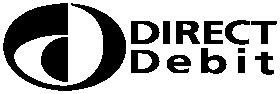 This Guarantee is offered by all Banks and Building Societies that take part in the Direct Debit Scheme.The efficiency and security of the Scheme is monitored and protected by your own Bank or Building Society.If the amounts to be paid or the payment dates change Age UK Lancashire will notify you in 5 working days in advance of your account being debited or as otherwise agreed.If an error is made by Age UK Lancashire or your Bank or Building Society, you are guaranteed a full and immediate refund from your branch of the amount paid.You can cancel a Direct Debit at any time by writing to your Bank or Building Society.
Please also send a copy of your letter to us.